	Date:	9/8/2017		Organization: 	     	Grant #     	 Project Title:	     	Contact:	     		Phone:	   -   -      	Email: 	     ActivitiesList all project activities planned for this grant and indicate if the activity is fully complete, partially complete, or net yet started.  For all activities that are not yet complete, provide an explanation.AccomplishmentsDescribe all project accomplishments up to this point in the grant term.Describe how the community context in your service area (resources, support, urgency, awareness, services, providers, funding, policies, etc.) has changed as a result of your work on this project.       Barriers and ChallengesDescribe the most significant barriers or challenges you have encountered to date and a description of the actions you took to minimize or remove these obstacles.  If it has not been resolved, share your thoughts on steps you will take.ChangesTo what extent are you using REACH funding for what you proposed? In other words, have your needs evolved since you were funded that have required a change in how the funds are being used? 1) describe the change(s), 2) explain the reason(s) for the change(s), and 3) indicate if you anticipate any additional changes to the project in the next six months.
Changes required:       
Reasons for the changes:       
Additional Changes Planned in next 6 months:      EffectsDescribe any effects to date of this grant on your organization/coalition/collaborative’s advocacy capacity, tactical progress and impact of your advocacy work.Effect on Advocacy Capacity:       
Effect on Tactical Progress on Advocacy Agenda:       
Effect on Impact of Your Advocacy Work:       New Partnerships and CollaborationsDescribe any new partnerships or collaborations that have been created to benefit this project and/or your organization/coalition/collaborative.  Explain the importance to the project or the community of these new relationships.Areas of Potential or Promise for the ProjectWhat areas have emerged, either within the grant work or as a result of the grant, that appear to have potential or promise as next steps or ways to advance the goals sought by the project?OutcomesReport on outcomes identified in your proposal.  Specifically, name the outcome(s) (awareness, will, action) and audience(s) (public, influencers, decision makers) you reached, and what changes were brought about as a result of this funding.(See figures below for relevant examples of interim outcomes)	Outcome(s): 	      	Audience(s): 	      	Change(s): 	      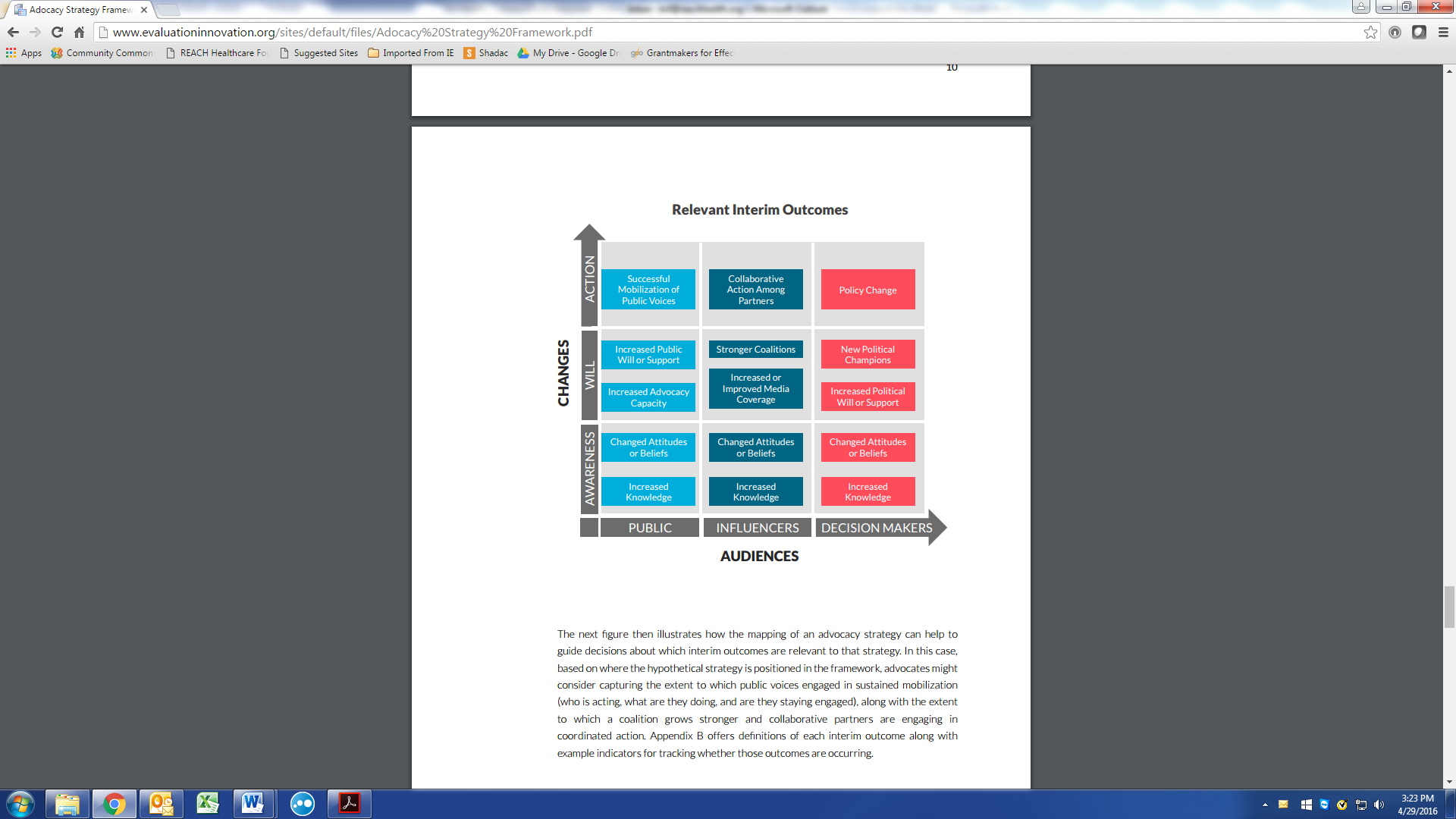 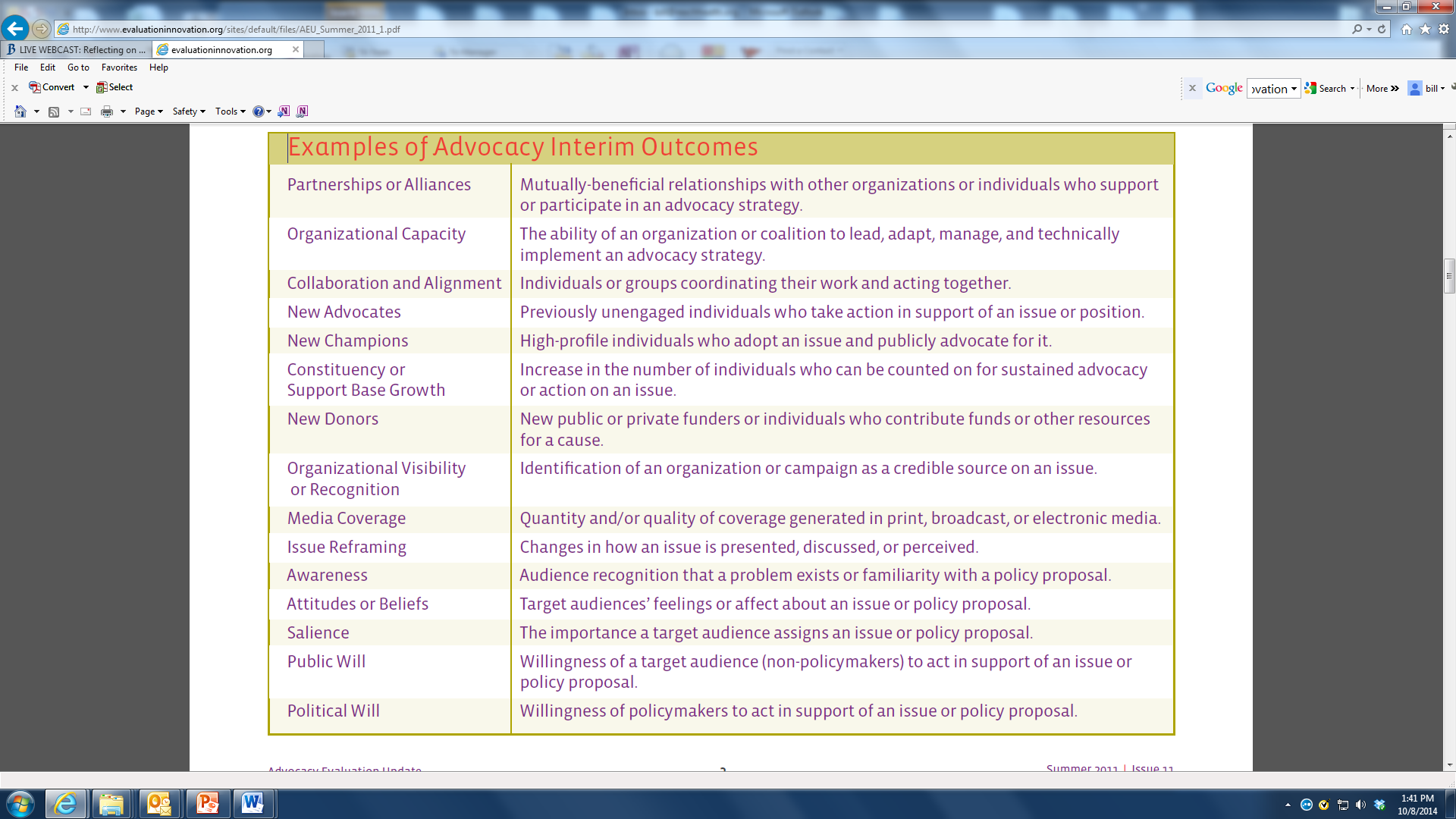 Lessons LearnedWhat lessons have you learned in the first six months of the grant term that you would like to share with the Foundation or with other grantees?      Special Conditions/ContingenciesDescribe the status of any special conditions/contingencies associated with your REACH grant.      BudgetAre there any budget issues that you would like to discuss with your Program Officer?       Other InformationDescribe anything else you would like to share about your project including other important developments or ideas that are not covered above.      ActivityFullyCompletePartiallyCompleteNot YetStartedExplanationDescribe AccomplishmentsWhy is this accomplishment important to the project?Describe Barrier or ChallengeHow did you overcome this obstacle (or your plans to overcome it)?New Partnership/CollaborationImportance to Project/Community